PARISH LOTTOKildare & Leighlin Co-Op Lotto Resultsfor Wednesday 9th. December 2020€20,000 Jackpot: No WinnerNumbers: 09, 15, 20, 22   20 Match 3s win €50 each. Thought for the weekFacing the challenges of this Christmas in the parish - we are in this together While many people will join in the celebration of Christmas Masses remotely, we earnestly hope that as many as possible will be able to gather in their local church to celebrate the great feast of Christmas together. In order to be able to do this safely, with all the necessary health measures and precautions, parishes will need more assistance than ever this year. Can you help your parish this year? Can you ask others to offer their help? Parishes will likely need assistance in stewarding, cleaning and sanitising, preparing the Church decorations, as well as in the normal liturgical ministries, e.g. Readers and Ministers of Holy Communion. Parishes are also under great financial pressure as they make their preparations for Christmas. We are in this together and this task is too great to leave to a handful of parishioners. What help does your parish need? What can you do to help make Christmas special and safe this year in your parish?Have a Wonderful WeekPARISH NEWSLETTER   Third Sunday of Advent -13th.  December 2020PARISH CENTRE 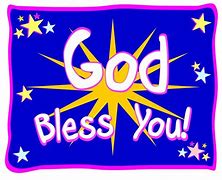 The Parish centre will be open on Tuesday and Friday from 9.30 – 1.30  clonmoreoffice.parish@gmail.comFr. John: 086-2403787; email:frjohn51@gmail.com.Website: www.clonmoreparish.ieRejoice Sunday & BambinelliThe Third Sunday of Advent is traditionally referred to as Gaudete or Rejoice Sunday. The rose-coloured candle we light this day represents this joy, which is echoed in the Entrance Antiphon of the Mass: ‘Rejoice in the Lord always; again, I say, rejoice. Indeed, the Lord is near.’ St John Paul II, when Pope, began a tradition in Rome that has been continued by Pope Benedict and Pope Francis on this Sunday, now also known affectionally as Bambinelli Sunday. Bambinelli is the Italian for Baby Jesus. On this day children and their families from across Rome come to St Peter’s Square, bringing with them the figure of the infant Jesus from their crib. After the Angelus, the children raise up the figures and the Pope blesses them. In Advent 2019 Pope Francis once more encouraged families to have a nativity scene or crib in the home. He said that it ‘… helps us to relive the history of what took place in Bethlehem. When, at Christmas, we place the statue of the Infant Jesus in the manger, the nativity scene suddenly comes alive. God appears as a child, for us to take into our arms. Beneath weakness and frailty, he conceals his power that creates and transforms all things.”CHRISTIAN ONE-LINERS God promises a safe landing, not a calm passage.Anniversaries – with love we rememberSaturday 12th. December – 6.30 Kilquiggan: Lawrence (Larry) Byrne, Ballyrahan; Month’s mind. Chrissie Carroll.Saturday 12th. December – 7.30 Ballyconnell: Myle & Joan Keogh, Drummin Clonegal. Breen Family, BallyconnellSunday 13th. December – 10.30 Clonmore: Patrick (Paddy) Doyle, Tullow, form. Clonmore. Dan & Kathleen Doyle, Knockatomcoyle.MASS SCHEDULE: Tuesday 15th. Mass in Killinure at 7.30Wednesday 16th. Mass in Ballyconnell at 9.30.Thursday 17th. Mass in Ballyconnell at 9.45 which will be streamed into the school. Friday 18th. Mass in Killinure at 7.30.Friday 18th. I will attend sick and housebound.Penance Service for Christmas: Tuesday 22nd After 7.30 MassSaturday 6.30: Kilquiggan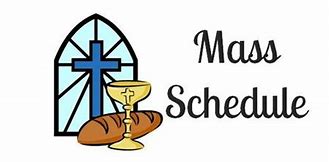 Saturday 7.30: BallyconnellSunday 10.30 Clonmore.Christmas cards and Christmas Mass bouquetsSometimes it is very difficult to find Christmas greeting cards with a religious message. We have Christmas cards available in the Parish office. If you would like to get a mass said for someone over the Christmas, we also have Christmas mass bouquets.Collections21st./22nd. & 28th. /29th. November & 5th. /6th. December.Envelopes €1445; Baskets €395; Lotto: €155Coolkenno GAA Lotto: Last week’s numbers: 10, 12, 13, 17Winner: No Winner. This week’s jackpot €10,700. Next Draw: 14th.  December in Club houseLucky Dip Winners: Michael Donohoe; Tracy Rossiter; Liam O’Rourke; Jim Bowes, Kathleen Grace.LET US HAVE CHRISTMASA lot of talk about Christmas these days and our need to ‘have it’, to celebrate, but sometimes I wonder what ‘Christmas’ is being longed for. Sadly, I suspect it could all too easily be the Christmas of reindeer, red-nosed and electrified on the most awful jumpers. It might be nights out, office parties, endless drinks, ‘toy shows’, crackers with their dreaded and driest imaginable jokes. I wonder is much though given to that socially distanced shed, a young couple and a new born child? Maybe, just maybe, it’s not about going all out to celebrate but staying in to give thanks and to hope, hope that the Saviour will again find welcome.Mass schedule over the Christmas Period.Christmas time is a time when usually a lot of people like to go to mass. Because of the HSE guidelines we will only be able to allow a limited number in our churches. We will like to accomodate as many people as possible, so we are putting on extra masses and we would ask you to notify us which mass you will be attending. We will have different couloured tickets for each mass, You can get these tickets from the Parish office.Thursday 24th. December : Christmas Eve.6 PM Mass in Kilquiggan;  6. PM Mass in Ballyconnell7.30 PM Mass in Ballyconnell. 7.30 PM Mass in Clonmore8.00 PM Mass in KilquigganFriday 25th. December – Christmas Day9.30 AM Mass in Ballyconnell;  9.30 AM Mass in Clonmore9.30 AM Mass in Kilquiggan;  11.00 AM Mass in Clonmore.